      		 Краткие итоги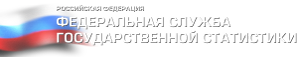         		29 марта 2022 г.Поголовье скота в хозяйствах населения сельской местности на 1 января 2022 годаПо состоянию на 1 января 2022 года в личных подсобных хозяйствах населения сельской местности содержалось 1652 головы  крупного рогатого скота, на 148 голов (8,2 %) меньше, чем на 1 января 2021 года.  Из общего количества крупного рогатого скота  поголовье коров составило 468 голов, на 59 голов (11,2%) меньше. Общее количество овец и коз насчитывает 1467 голов, на 287 голов (24,3%) больше, чем год назад, в том числе овец 1039 голов, коз 428 голов. Оценочное поголовье птицы составило 30246 голов, на 13,6% меньше. Также в хозяйствах населения сельской местности имеются лошади – 50 голов, кролики – 2105 голов, нутрии – 28 голов и 1310 пчелосемей. 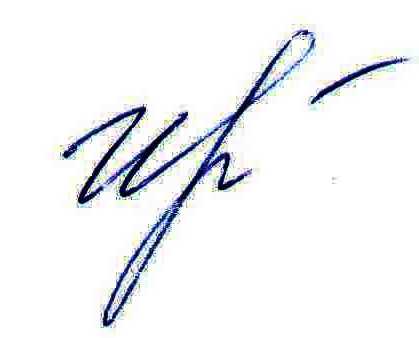 Руководитель подразделенияБелгородстата в г. Грайворон 							С.В.Ильина